Let’s work through the following sequence to prepare ourselves for analyzing the 5-Pointed Star.We now have enough understanding of regular polygons to analyze the 5-Pointed Star. 13.	Consider the inner and outer regular pentagons to the right.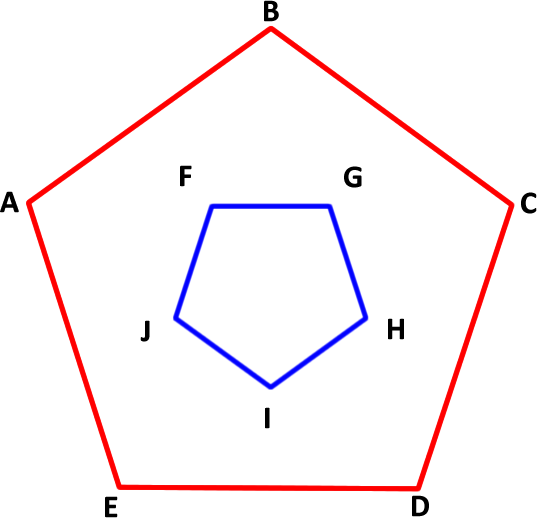 a)	What is the measure of  ∠ JFG?b)	Draw a straight line from B to F.c)	What is the measure of  ∠ BFG?d)	Draw a straight line from B to G.e)	What is the measure of ∠ FGB?f)	What is the measure of ∠ GBF?g)	Draw the remaining lines to create the five-pointed star?14.	a)	As you know, each of the 20 scenarios in this Frozen Coding Environment asks you to complete a specific task.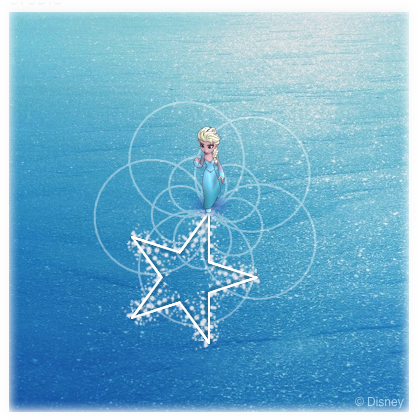 	b)	For each task, the programming statements you can choose from are limited to those that you would need to be successful.	c)	We’re trying to complete a task of our own design!	d)	I was only able to find one(!) scenario that offered the necessary programming statements to complete our 5-Pointed Star.Final Task15.	Select Step 17 and, based on our previous analysis, see if you can develop the code necessary to produce a 5-Pointer Star as shown above right.1. Identify the measure of ∠ B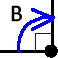 2. .Identify the measure of ∠ A.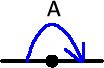 3. Identify the measure of ∠ C.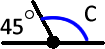 4. Identify the measure of ∠ D.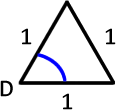 5. Identify the measure of ∠ E.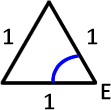 6. What is the total measure of the interior angles of equilateral triangle DEF?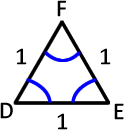 7. Identify the measure of ∠ G.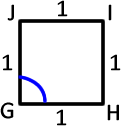 8. Identify the measure of ∠ H.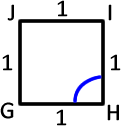 9. What is the total measure of the interior angles of the square GHIJ?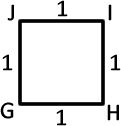 1. The TOTAL measure of the interior angles of a polygon with n sides is 180*(n-2).
Does this result agree with your answers to Questions 6 and 9 above?2. If the lengths of all sides of a polygon ere equal then the all the interior angles are equal, too!
We call this type of polygon a regular polygon!1. The TOTAL measure of the interior angles of a polygon with n sides is 180*(n-2).
Does this result agree with your answers to Questions 6 and 9 above?2. If the lengths of all sides of a polygon ere equal then the all the interior angles are equal, too!
We call this type of polygon a regular polygon!1. The TOTAL measure of the interior angles of a polygon with n sides is 180*(n-2).
Does this result agree with your answers to Questions 6 and 9 above?2. If the lengths of all sides of a polygon ere equal then the all the interior angles are equal, too!
We call this type of polygon a regular polygon!10. What is the total measure of all the interior angles of  the 5-sided pentagon KLMNO?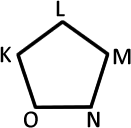 11. Identify the measure of ∠ K.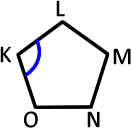 12. Identify the measure of the indicated angle.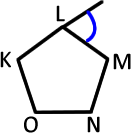 